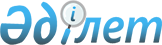 О внесении изменения в постановление Правительства Республики Казахстан от 11 декабря 2014 года № 1300 "О реализации Закона Республики Казахстан "О республиканском бюджете на 2015 - 2017 годы"Постановление Правительства Республики Казахстан от 20 февраля 2015 года № 84      Примечание РЦПИ!

      Вводится в действие с 1 января 2015 года.

      Правительство Республики Казахстан ПОСТАНОВЛЯЕТ:



      1. Внести в постановление Правительства Республики Казахстан от 11 декабря 2014 года № 1300 «О реализации Закона Республики Казахстан «О республиканском бюджете на 2015 – 2017 годы» следующее изменение:



      в приложении 35 к указанному постановлению:



      строку, порядковый номер 63, изложить в следующей редакции:

      «                                                       ».



      2. Настоящее постановление вводится в действие с 1 января 2015 года.      Премьер-Министр

      Республики Казахстан                      К. Масимов
					© 2012. РГП на ПХВ «Институт законодательства и правовой информации Республики Казахстан» Министерства юстиции Республики Казахстан
				63Проведение Астанинского экономического форумаОбеспечение проведения VIII Астанинского экономического форума Министерство национальной экономики Республики КазахстанАО «Институт экономических исследований»012 «Услуги по обеспечению проведения Астанинского экономического форума»392 600